ОБЩИНА  КРИВОДОЛ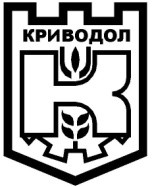 ОБЛАСТ  ВРАЦА3060 гр. Криводол, ул. „Освобождение” № 13, тел. 09117/20-45,  e-mail: krivodol@mbox.is-bg.netОБЯВАНа основание чл. 35, ал. 1 от ЗОС; чл. 55, ал.1  чл. 91, т.3 и чл. 95 от Наредба № 7 за реда за придобиване, управление и разпореждане с общинското имущество, приета с Решение № 120 от Об С Криводол, по Протокол № 15, в сила от 01.01.2009 г. и във връзка с Решение № 153 по  Протокол № 16 от 30.10.2020 г. на Общински съвет Криводол и Заповед № 2/04.01.2021 г. на Кмета на Община КриводолОБЯВЯВАМ:І. Откривам процедура по провеждане на публичен търг с явно наддаване за продажба на недвижим имот - частна общинска собственост, както следва:Продажба на недвижим имот - частна общинска собственост, представляващ незастроен УПИ ХІІ, кв. 51, с площ от 4001,00 кв.м. по регулационния план на с. Ракево, общ. Криводол, за който е съставен АОС № 1376/18.01.2010 г., за поправка на АОС № 604/22.08.2003 г. вписан в Агенция по вписванията т.1-81, дв. вх. рег.324/20.01.2010 г., п.32148, чрез провеждането на публичен търг с явно наддаване, при начална, продажна, тръжна цена от 9100,00 лв. /девет хиляди и сто лева/, съгласно Решение № 153 по  Протокол № 16 от 30.10.2020 г. на Общински съвет Криводол	ІІ. Публичният търг с явно наддаване да се проведе на 26.01.2021 г., от 09,00 часа за имота от тази заповед. ІІІ. В случай, че документи за участие в търга са подадени от повече кандидати, а на търга се яви само един кандидат, търгът се отлага с два часа за 11,00 ч, на 26.01.2021 г. и ако в този срок не се яви друг кандидат, явилият се обявява за спечелил търга по предложената от него цена, която не може да бъде по-ниска от обявената, продажна, начална, тръжна цена.ІV. Определям място на провеждане на търга по т. І  от тази заповед - заседателната зала на Община Криводол, намираща се в сградата на Общинска администрация Криводол в гр. Криводол на ул. „Освобождение” 13, при строго спазване противоепидемичните мерки определени в заповед на министъра на здравеопазването.  V. Определям депозит за участие 10% от началната тръжна цена за имота по тази заповед от 910,00 лв. /деветстотин и десет лева/. Депозитът за участие в процедурата да се внася под формата на парична сума на касата на Община Криводол или по следната набирателна сметка на Общината IBAN-BG51SOMB91303344127401, BIC-SOMBBGSF при „Общинска банка” АД в срок до 22.01.2021 г.VІ. Определям срок за приемане на заявления за участие в публичният търг с явно наддаване по тази заповед – до 17.00 часа на 22.01.2021 г. Заявленията и придружаващите ги документи за участие в публичният търг с явно наддаване следва да се подават в Центъра за информация и административно обслужване на граждани  (ЦИАОГ) в сградата на Община Криводол на адрес: гр. Криводол, ул. „Освобождение” 13 в запечатан непрозрачен плик, върху който следва да е  посочено името на участника и цялостно наименование на обекта на търга. Допълнения или изменения на подадените предложения не се допускат след представянето им.VІІ. На основание чл. 95, ал. 2 от Наредба № 7 за реда за придобиване, управление и разпореждане с общинското имущество утвърждавам тръжна документация, представляваща неразделна част от настоящата заповед и определям цена от 50.00 лв. за закупуването й. Тръжната документация да се закупува от ЦИАОГ на Община Криводол.VІІІ. Огледа на имота по т. І от тази заповед може да се извършва свободно лично от заинтересованите лица всеки ден от обявяване на търга до 22.01.2021 г. включително, като в рамките на работното време на Общинска администрация Криводол (от 08.00 часа до 17.00 часа) през работните дни в този период, при заявено желание от лице, закупило документация за участие в търг по тази заповед на същото се осигурява представител на Община Криводол, който да покаже съответния имот, за което се съставя протокол.ІХ.  За публичният търг с явно наддаване да се публикува обява във вестник „Конкурент”. Същата обява да се постави на информационното табло за обявления в сградата на Община Криводол и кметство с. Ракево, общ. Криводол, а така също да се публикува на интернет страницата на Община Криводол.За контакти: Община Криводол, гр. Криводол, ул. „Освобождение” 13, телефон 0879 516531 